Российская Федерация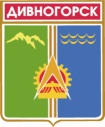 Администрация города ДивногорскаКрасноярского краяП О С Т А Н О В Л Е Н И Е20.12.2016                                   г. Дивногорск		                         №  253пО внесении изменений в постановление администрации города от 30.09.2015 № 151п        «Об утверждении муниципальной программы «Обеспечение доступным и комфортным  жильем граждан муниципального образования город Дивногорск» (в ред. от 19.04.2016 № 42п, от 11.11.2016 № 219п)Руководствуясь  статьей 53 Устава города Дивногорска, ПОСТАНОВЛЯЮ:Внести в постановление администрации города от 30.09.2015 №151п  (в ред. от 11.11.2016)  «Об утверждении муниципальной программы «Обеспечение доступным и комфортным жильем граждан муниципального образования город Дивногорск» следующие изменения:В паспорте муниципальной программы «Обеспечение доступным и комфортным жильем граждан муниципального образования город Дивногорск»:           1.1.1.Строку 9 «Информация по ресурсному обеспечению программы, объемы и источники финансирования, в том числе разбивка по источникам финансирования по реализации Программы» изложить в новой редакции:          1.1.2. Приложение № 1 к муниципальной программе «Обеспечение доступным и комфортным жильем граждан муниципального образования город Дивногорск» «Информация о распределении планируемых расходов по отдельным мероприятиям Программы, подпрограммам муниципальной Программы города Дивногорска изложить в новой редакции согласно Приложению № 1.          1.1.3. Приложение № 2 к муниципальной программе «Обеспечение доступным и комфортным жильем граждан муниципального образования город Дивногорск»  «Информация о ресурсном обеспечении и прогнозной оценке расходов на реализацию целей муниципальной программы  города Дивногорска с учетом источников финансирования, в том числе средств федерального, краевого и местного бюджетов» изложить в новой редакции согласно Приложению № 2.          1.2.   В подпрограмме № 2 «Строительство объектов коммунальной итранспортной инфраструктуры в муниципальном образовании город Дивногорск с целью развития жилищного строительства»:         1.2.1.В паспорте подпрограммы строку «Объемы и источники финансирования подпрограммы» изложить в следующей редакции:1.2.2. Раздел 2.7. «Обоснование финансовых, материальных и трудовых затрат (ресурсное обеспечение подпрограммы) с указанием источников финансирования» изложить в новой редакции:1.2.3.Приложение № 2 подпрограммы, реализуемой в рамках муниципальной программы города Дивногорска «Перечень мероприятий подпрограммы №2» изложить в новой редакции согласно приложению №3.1.3.В подпрограмме №3  «Переселение   граждан   из   аварийного жилищного фонда в муниципальном образовании город Дивногорск»:         1.3.1.В  паспорте  подпрограммы  строку  «Объемы  и    источники финансирования»  изложить  в следующей редакции:             1.3.2. Пункт 2.7. подпрограммы   «Обоснование финансовых, материальных и трудовых затрат (ресурсное обеспечение подпрограммы) с указанием источников финансирования» изложить в новой редакции:            1.3.3. Приложение  2 подпрограммы «Перечень мероприятий подпрограммы № 3 изложить в новой редакции согласно приложению № 4.            1.4. В подпрограмме 5 «Обеспечение реализации муниципальной программы и прочие мероприятия»:            1.4.1.В паспорте подпрограммы строку «Объемы и источники финансирования» читать в следующей редакции:            1.3.2.В пункте 2.7. подпрограммы   абзац 2 изложить в следующей редакции: «Объем финансирования подпрограммы за счет средств местного бюджета составляет 35021,6 тыс.руб., в том числе по годам:2014 год – 5076,9 тыс.руб2015 год – 7846,3 тыс.руб.2016 год – 9606,4 тыс.руб.2017 год – 4164,0 тыс.руб.2018 год -  4164,0 тыс.руб.2019 год -  4164,0 тыс.руб.»           1.3.3. Приложение № 2 подпрограммы, реализуемой в рамках муниципальной программы города Дивногорска «Перечень мероприятий подпрограммы № 5» изложить в новой редакции согласно приложению №5.           1.3.4. Бюджетную заявку на ассигнования из местного бюджета для финансирования муниципальной программы «Обеспечение доступным и комфортным жильем граждан муниципального образования город Дивногорск изложить в новой редакции согласно приложению 6.           2.Постановление подлежит опубликованию в средствах массовой информации и размещению на официальном сайте администрации города в информационно-телекоммуникационной сети «Интернет». Глава города										Е.Е. Оль                                                                                                                                                                                                                                                      Приложение №1 к постановлению администрации                                                                                                                                                                                                                                                      города от  20.12.2016     № 253п                                                                                                                                                                                                                                                     «Приложение № 1                                                                                                                                                                                                                                      к муниципальной программе  «Обеспечение                                                                                                                                                                                                                                     доступным и комфортным жильем граждан                                                                                                                                                                                                                                     муниципального образования город Дивногорск»                                Информация о распределении планируемых расходов по отдельным мероприятиям Программы, подпрограммам муниципальной                                                                                                                              Программы города Дивногорска                                                                                                                                                                                                                                                     Приложение № 2 к постановлению администрации                                                                                                                                                                                                                                                     города от  20.12.2016  №  253п                                                                                                                                                                                                                                                     «  Приложение №2                                                                                                                                                                                                                                     к муниципальной программе  «Обеспечение                                                                                                                                                                                                                                      доступным и комфортным жильем граждан                                                                                                                                                                                                                                     муниципального образования город Дивногорск» Информация о ресурсном обеспечении и прогнозной оценке расходов на реализацию целей муниципальной программы города Дивногорска с учетом                                               источников финансирования, в том числе средств федерального, краевого и местного бюджетов                                                                                                                                                                                                                          Приложение № 3 к постановлению администрации                                                                                                                                                                                                                          города Дивногорска от 20.12.2016  №  253п                                                                                                                                                                                                                          «Приложение № 2 подпрограммы, реализуемой в рамках                                                                                                                                                                                                                            Муниципальной программы                                                                                                                                                                                                                               «Обеспечение доступным и комфортным жильем  граждан                                                                                                                                                                                                                            муниципального образования город Дивногорск»Перечень мероприятий подпрограммы № 2                                                                                                                                                                                                                             Приложение №  4 к постановлению администрации                                                                                                                                                                                                                             города Дивногорска от 20.12.2016  №  253п                                                                                                                                                                                                                             «Приложение №2 подпрограммы , реализуемой в                                                                                                                                                                                                                              рамках муниципальной программы города Дивногорска»Перечень мероприятий подпрограммы № 3                                                                                                                                                                                                                                     Приложение № 5 к постановлению администрации                                                                                                                                                                                                                                     г. Дивногорска от  20.12.2016  №  253п                                                                                                                                                                                                                                      «Приложение № 2                                                                                                                                                                                                                                      подпрограммы, реализуемой в рамках                                                                                                                                                                                                                                       муниципальной программы города Дивногорска»Перечень мероприятий подпрограммы № 5Начальник отдела архитектуры и градостроительства                                                                               Н.В. Шкоморода                                                                                                                          Приложение № 6 к постановлению                                                                                                                         администрации г. Дивногорска                                                                                                                          от  20.12.2016 №  253п                                                    Бюджетная заявкана ассигнования из местного бюджета для финансирования муниципальной  программы «Обеспечение доступным и комфортным жильем граждан муниципального образования город Дивногорск» Распорядитель бюджетных средств – администрация города Дивногорска, муниципальное казенное учреждение «Архитектурно-планировочное бюро»(руб.)Наименование  источников финансирования муниципальной программы      Объемы финансирования, тыс.руб.Объемы финансирования, тыс.руб.Объемы финансирования, тыс.руб.Объемы финансирования, тыс.руб.Объемы финансирования, тыс.руб.Объемы финансирования, тыс.руб.Объемы финансирования, тыс.руб.Наименование  источников финансирования муниципальной программы      Всего201420152016201720182019Всего на реализацию мероприятий программы        661917,2498768,86166510,28345578,439531,75764,05764,0средства Фонда195206,049199,114468,0117568,513970,40,00,0средства федерального бюджета4339,721363,9861374,841600,89      0,00,00,0средства краевого бюджета           389682,4332915,796130801,44206167,8919797,30,00,0дополнительные источники финансирования9 020,79020,70,00,00,00,00,0средства местного бюджета             63668,46269,27819866,020241,15 764,05764,05764,0Объем и источники финансирования подпрограммыфинансирования подпрограммыфинансирования подпрограммыфинансирования подпрограммыНаименование  источников финансирования       Объемы финансирования,   Объемы финансирования,   Объемы финансирования,   Объемы финансирования,   руб.руб.руб.руб.Наименование  источников финансирования       ВсегоВсего    2014   20152016201720182019Всего на реализацию мероприятий подпрограммы        25607,9325607,930,00,025607,930,00,00,0средства краевого бюджета           25304,8825304,880,00,025304,880,00,00,0средства местного бюджета             303,05303,050,00,0303,050,00,00,0В т.числе:*строительство объектов электроснабжения на земельном участке за индивидуальным поселком22982,00,00,00,022982,00,00,00,0средства краевого бюджета22754,880,00,00,022754,880,00,00,0средства местного бюджета227,550,00,00,0227,550,00,00,0*проектирование объектов внутриплощадочной сети протяженностью 8500м2575,50,00,00,02575,50,00,00,0средства краевого бюджета2550,00,00,00,02550,00,00,00,0средства местного бюджета25,500,00,00,025,500,00,00,0Расходы на изыскательские работы для проектирования внутрипоселковой дороги в п. Манском  город Дивногорск в рамках подпрограммы «Строительство объектов коммунальной и транспортной инфраструктуры в муниципальном образовании  город Дивногорск с целью развития жилищного строительства» муниципальной программы города Дивногорска «Обеспечение доступным и комфортным жильем граждан муниципального образования город Дивногорск»50,00,00,00,050,00,00,00,0Средства местного бюджета50,00,00,00,050,000,00,00,0Объем и источники финансирования подпрограммыфинансирования подпрограммыфинансирования подпрограммыфинансирования подпрограммыНаименование  источников финансирования       Объемы финансирования,   Объемы финансирования,   Объемы финансирования,   Объемы финансирования,   руб.руб.руб.руб.Наименование  источников финансирования       ВсегоВсего    2014   20152016201720182019Всего на реализацию мероприятий подпрограммы        25607,9325607,930,00,025607,930,00,00,0средства краевого бюджета           25304,8825304,880,00,025304,880,00,00,0средства местного бюджета             303,05303,050,00,0303,050,00,00,0В т.числе:*строительство объектов электроснабжения на земельном участке за индивидуальным поселком22982,00,00,00,022982,00,00,00,0средства краевого бюджета22754,880,00,00,022754,880,00,00,0средства местного бюджета227,550,00,00,0227,550,00,00,0*проектирование объектов внутриплощадочной сети протяженностью 8500м2575,50,00,00,02575,50,00,00,0средства краевого бюджета2550,00,00,00,02550,00,00,00,0средства местного бюджета25,500,00,00,025,500,00,00,0Расходы на изыскательские работы для проектирования внутрипоселковой дороги в п. Манском  город Дивногорск в рамках подпрограммы «Строительство объектов коммунальной и транспортной инфраструктуры в муниципальном образовании  город Дивногорск с целью развития жилищного строительства» муниципальной программы города Дивногорска «Обеспечение доступным и комфортным жильем граждан муниципального образования город Дивногорск»50,00,00,00,050,00,00,00,0Средства местного бюджета50,00,00,00,050,000,00,00,0«6Объем и источники финансирования подпрограммы Объем и источники финансирования подпрограммы Объем и источники финансирования подпрограммы Объем и источники финансирования подпрограммы Объем и источники финансирования подпрограммы Объем и источники финансирования подпрограммы Объем и источники финансирования подпрограммы Объем и источники финансирования подпрограммы Объем и источники финансирования подпрограммы «6Наименование  источников финансирования       Объемы финансирования,   тыс.Объемы финансирования,   тыс.Объемы финансирования,   тыс.руб.руб.руб.руб.руб.«6Наименование  источников финансирования       Всего     2014     2015     20152016201720182019«6Всего на реализацию мероприятий подпрограммы        578309,887629,8  152122,9  152122,9304789,433767,70,00,0«6средства Фонда195206,049199,114468,014468,0117568,513970,40,00,0«6средства краевого бюджета           354660,329278,5127135,2127135,2178449,319797,30,00,0«6Дополнительные источники финансирования9020,79020,70,00,00,00,00,00,0«6средства местного бюджета, в т. числе*софинансирование подпрограммы;*проектные работы и прохождение государствен-ной экспертизы по объекту:«9ти этажный многоквартирный жилой дом с инженерным обеспечением в   г. Дивногорске» в районе ул. Чкалова,80;* проектные работы о объекту:«Многоквартирный жилой дом с инженерными сетями» в районе ул.Бочкина,14А                      г. Дивногорск»                  *прохождение государствен-ной экспертизы сметной стоимости объекта»; «Девятиэтажный жилой дом с инженерным обеспечением в                г. Дивногорске (II очередь) * проектные работы и прохождение государственной экспертизы по объекту:«Многоквартирный жилой дом с инженерными сетями в г. Дивногорске»*обследование несущих и ограждающих конструкций жилых домов для признания их аварийными;подготовка актов о прекращении существования объектов капитального строительства              Бюджетные инвестиции. Средства на обеспечение мер-ий по переселению граждан из аварийного жилищного фонда, направляемых на долевое финансирование*Расходы на производство работ по разработке проектно-сметной документации и прохождение государственной экспертизы на строительство многоэтажных многоквартирных жилых домов в районе Клубного бульвара г.Дивногорска в рамках подпрограммы «Переселение граждан из аварийного жилищного фонда в муниципальном образовании город Дивногорск» муниципальной программы города Дивногорска «Обеспечение доступным и комфортным жильем граждан муниципального образования город Дивногорск»19422,87122,63909,12000,00330,72519,8100,031,5409,1   3 000,0131,50,00,00,0    0,0    0,00100,031,50,00,010519,74989,003200,002000,0    330,7      0,000,0       0,0       0,00,010519,74989,003200,002000,0    330,7      0,000,0       0,0       0,00,08771,62133,6709,10,00,02519,80,00,0409,1   3 000,00,00,00,00,00,00,00,0     0,0     0,00,00,00,00,00,00,00,00,00,00,00,00,00,00,00,00,00,00,00,00,00,0»«Объем и источники финансирования подпрограммы «Объем и источники финансирования подпрограммы «Объем и источники финансирования подпрограммы «Объем и источники финансирования подпрограммы «Объем и источники финансирования подпрограммы «Объем и источники финансирования подпрограммы «Объем и источники финансирования подпрограммы «Объем и источники финансирования подпрограммы Наименование  источников финансирования       Объемы финансирования,   тыс.Объемы финансирования,   тыс.Объемы финансирования,   тыс.руб.руб.руб.руб.Наименование  источников финансирования       Всего     2014     2015     2015201620172018Всего на реализацию мероприятий подпрограммы        578309,887629,8  152122,9  152122,9304789,433767,70,0средства Фонда195206,049199,114468,014468,0117568,513970,40,0средства краевого бюджета           354660,329278,5127135,2127135,2178449,319797,30,0Дополнительные источники финансирования9020,79020,70,00,00,00,00,0средства местного бюджета, в т. числе*софинансирование подпрограммы;*проектные работы и прохождение государствен-ной экспертизы по объекту:«9ти этажный многоквартирный жилой дом с инженерным обеспечением в   г. Дивногорске» в районе ул. Чкалова,80;* проектные работы о объекту:«Многоквартирный жилой дом с инженерными сетями» в районе ул.Бочкина,14А                      г. Дивногорск»                  *прохождение государствен-ной экспертизы сметной стоимости объекта»; «Девятиэтажный жилой дом с инженерным обеспечением в                г. Дивногорске (II очередь) * проектные работы и прохождение государствен-ной экспертизы по объекту:«Многоквартирный жилой дом с инженерными сетями в г. Дивногорске»*обследование несущих и ограждающих конструкций жилых домов для признания их аварийными;подготовка актов о прекращении существования объектов капитального строительства              Бюджетные инвестиции. Средства на обеспечение мер-ий по переселению граждан из аварийного жилищного фонда, направляемых на долевое финансирование*Расходы на производство работ по разработке проектно-сметной документации и прохождение государственной экспертизы на строительство многоэтажных многоквартирных жилых домов в районе Клубного бульвара г.Дивногорска в рамках подпрограммы «Переселение граждан из аварийного жилищного фонда в муниципальном образовании город Дивногорск» муниципальной программы города Дивногорска «Обеспечение доступным и комфортным жильем граждан муниципального образования город Дивногорск»19422,87122,63909,12000,00330,72519,8100,031,5409,1   3 000,0131,50,00,00,0    0,0    0,00100,031,50,00,010519,74989,003200,002000,0    330,7      0,000,0       0,0       0,00,010519,74989,003200,002000,0    330,7      0,000,0       0,0       0,00,08771,62133,6709,10,00,02519,80,00,0409,1   3 000,00,00,00,00,00,00,00,0     0,0     0,00,00,00,00,00,00,00,00,00,00,00,0»«Объемы и источники финансирования подпрограммы 35021,6 тыс.руб. за счет средств местного бюджета, в том числе по годам:2014 год – 5076,9 тыс.руб2015 год – 7846,3 тыс.руб.2016 год – 9606,4 тыс.руб.2017 год – 4164,0 тыс.руб.2018 год -  4164,0 тыс.руб.2019 год – 4164,0 тыс.руб.Статус (муниципальная программа, подпрограмма)Наименование программы, подпрограммыНаименование РБС                    Код бюджетной классификации                    Код бюджетной классификации                    Код бюджетной классификации                    Код бюджетной классификации                               Расходы (тыс.руб.), годы                               Расходы (тыс.руб.), годы                               Расходы (тыс.руб.), годы                               Расходы (тыс.руб.), годы                               Расходы (тыс.руб.), годы                               Расходы (тыс.руб.), годы                               Расходы (тыс.руб.), годыСтатус (муниципальная программа, подпрограмма)Наименование программы, подпрограммыНаименование РБСРБСРзПрЦСРВР201420152016201720182019Итого на периодМуниципальная программа «Обеспечение доступным и комфортным жильем граждан муниципального образования город Дивногорск»  Всего расходные обязательства по программе ХХХХ98768,86166510,28345578,439531,75764,05764,0661917,24Муниципальная программа «Обеспечение доступным и комфортным жильем граждан муниципального образования город Дивногорск»  В том числе по РБСХХХХ98768,86166510,28345578,439531,75764,05764,0661917,24Муниципальная программа «Обеспечение доступным и комфортным жильем граждан муниципального образования город Дивногорск»  МКУ «АПБ»93893893893893893893893893893893893893893893893893893893805010501050105010501050105050505050505050505050505050501050105010501050104120539502053009502005396020530096020053760205377300558022055008022005580220550080220055802205500802200557748053960205300S9602053008604005386020538603055885741241241241241441211111024424085285024041441441441441424449199,10,029278,50,00,09020,74626,40,0270,50,060,00,00,00,00,00.00,00,0120,014468,00,023112,90,0104022,30,06954,20,0731,10.062,00,099,04988,90,00,05200,0330,80,00,0117568,50,0178449,30,00,00,07721,70,0564,20,060,00,00,02133,63228,90,00,00.00,013970,40,019797,30,00,00,03 913,00,0191,00,060,00,00,00,00,00,00,00,00,00,00,00.00,00,00,03913,00,0191,00,060,00,00,00,00,00,00,00,00,00,00,00.00,00,00,03913,00,0191,00,060,00,00,00,00,00,00,00,063667,1131538,952391,4198246,6104022,39020,711580,619460,71001,61137,2122,0240,099,04988,92133,63228,95200,0330,8120,090690690693804120412050105020412050105020550087010055008703005300860500520074610055000000005508702005300860605200891402442444104102404142400,00,00,00,00,00,00,00,00,00,00,00,00,00,00,00,01140,020,45409,125304,88303,05100,03000,050,00,00,00,00,00,00,00,00,00,00,00,00,00,00,00,00,00,00,00,00,00,00,00,00,01140,020,45409,125304,88303,05100,03000,050,0Администрация города9069069069069060501041205010412041205388550550087010053885605500870200550087030244244244244244100,00,031,50,00,00,00,00,00,00,00,00,00,00,00,00,00,00,00,00,00,00,00,00,00,00,00,00,00,00,0100,00,031,50,00,0Администрация города9069069061003100310030545020054745805488053133133101 363,9863 637,2961 060,8781374,843666,241 500,01600,892413,711560,0 0,00,01600,00,00,01600,00,00,01600,04339,729717,238920,878Подпрограмма 1«О территориальном планировании, градостроительном зонировании и документации по планировке территории муниципального образования город Дивногорск» Всего расходные обязательства по программе ХХХХ0,00,00,00,00,00,0Подпрограмма 1«О территориальном планировании, градостроительном зонировании и документации по планировке территории муниципального образования город Дивногорск» В том числе по РБС0,00,00,00,00,00,0Подпрограмма 1«О территориальном планировании, градостроительном зонировании и документации по планировке территории муниципального образования город Дивногорск» МКУ «АПБХХХХ0,00,00,00,00,00,0Подпрограмма 1«О территориальном планировании, градостроительном зонировании и документации по планировке территории муниципального образования город Дивногорск» Администрация города0,00,00,00,00,00,0Подпрограмма 2«Строительство объектов коммунальной и транспортной инфраструктуры в муниципальном образовании город Дивногорск с целью развития жилищного строительства» Всего расходные обязательства по программе 0,00,025607,930,00,025607,93Подпрограмма 2«Строительство объектов коммунальной и транспортной инфраструктуры в муниципальном образовании город Дивногорск с целью развития жилищного строительства» В том числе по РБСХХХ0,00,025607,930,00,025607,93Подпрограмма 2«Строительство объектов коммунальной и транспортной инфраструктуры в муниципальном образовании город Дивногорск с целью развития жилищного строительства» Подпрограмма 2«Строительство объектов коммунальной и транспортной инфраструктуры в муниципальном образовании город Дивногорск с целью развития жилищного строительства» МКУ «АПБ»ХХХХ0,00,025607,930,00,025607,93Подпрограмма 2«Строительство объектов коммунальной и транспортной инфраструктуры в муниципальном образовании город Дивногорск с целью развития жилищного строительства» 050205200746104100,00,025304,880,00,025304,88Подпрограмма 2«Строительство объектов коммунальной и транспортной инфраструктуры в муниципальном образовании город Дивногорск с целью развития жилищного строительства» 050205200S99804000,00,0303,050,00,0303,0505025200891402400,00,050,00,00,050,0Подпрограмма 3«Переселение граждан из аварийного жилищного фонда в муниципальном образовании город Дивногорск» Всего расходные обязательства по программе ХХХХ87629,8152122,9304789,433767,70,0578309,8Подпрограмма 3«Переселение граждан из аварийного жилищного фонда в муниципальном образовании город Дивногорск» В том числе по РБСХХХХ87629,8152122,9304789,433767,70,0578309,8Подпрограмма 3«Переселение граждан из аварийного жилищного фонда в муниципальном образовании город Дивногорск» МКУ «АПБ938938938938938938938938938938938050105010501050105010501050105010501050105010501053760205395020530095020053960205300960200537730053960205300S960205300860400538602053860305300860504144124124124124124144144144144144100,049199,10,029278,50,09020,70,00,00,00,00,00,0104022,314468,00,023112,90,00,04988,90,00,05200,0 330,80,00,00,0117568,50,0178449,30,00,02133,63228,90,00,0409,10,00,013970,40,019797,30,00,00,00,00,00,00,00,00,00,00,00,00,00,00,00,00,00,00,00,00,00,00,00,00,00,00,00,00,00,00,0104022,363667,1131538,952391,4198246,69020,74988,92133,63228,95200,0  330,8409,1Подпрограмма 3«Переселение граждан из аварийного жилищного фонда в муниципальном образовании город Дивногорск» Администрация города9069069069069380501041205010412050105388550550087010053885605500870300530086060244244244244414100,00,031,50,00,00,00,00,00,00,00,00,00,00,03000,00,00,00,00,00,00,00,00,00,00,00,00,00,00,00,0100,00,031,50,03000,0Подпрограмма 4«Обеспечение  жильем молодых семей» Всего расходные обязательства по программе ХХХХ6 062,166541,085574,61 600,01600,01600,022977,84Подпрограмма 4«Обеспечение  жильем молодых семей» В том числе по РБСХХХ6 062,166541,085574,61 600,01600,01600,022977,84Подпрограмма 4«Обеспечение  жильем молодых семей» Администрация города9069069061003100310030545020054745805488053133133101 363,9863 637,2961 060,8781374,843666,241 500,01600,892413,711 560,00,00,01600,00,00,01600,04339,719717,257320,878Подпрограмма 4«Обеспечение  жильем молодых семей» Администрация города9069069061003100310030545020054745805488053133133101 363,9863 637,2961 060,8781374,843666,241 500,01600,892413,711 560,00,00,01600,00,00,01600,04339,719717,257320,878Подпрограмма 4«Обеспечение  жильем молодых семей» Администрация города9069069061003100310030545020054745805488053133133101 363,9863 637,2961 060,8781374,843666,241 500,01600,892413,711 560,00,00,01600,00,00,01600,04339,719717,257320,878Подпрограмма 5«Обеспечение реализации муниципальной программы и прочие мероприятия» Всего расходные обязательства по программе ХХХХ5076,97846,39606,44 164,04164,04164,035021,6Подпрограмма 5«Обеспечение реализации муниципальной программы и прочие мероприятия» В том числе по РБСХХХХ5076,97846,39606,44 164,04164,04164,035021,6Подпрограмма 5«Обеспечение реализации муниципальной программы и прочие мероприятия» МКУ «АПБ»9389389389389389389389389069069060505050505050505050505050505041204120412041205580220550080220055802205500802200558022055774805500802200558857055087020055008701005500870301111102442408522408502442402442444626,40,0270,50,060,00,00,0120,00,00,00,06954,20,0731,10,062,099,00,00,00,00,00,00,07721,70,0564,20,00,060,00,0100,01140,020,453913,00,0191,00,060,00,00,00,00,00,00,03913,00,0191,00,060,00,00,00,00,00,00,03913,00,0191,00,060,00,00,00,00,00,00,023319,67721,71574,6564,2302,099,060,0120,0100,01140,020,45       СтатусНаименование муниципальной Программы, подпрограммы муниципальной программыОтветственный исполнитель, соисполнителиОценка расходов (тыс.руб.) годыОценка расходов (тыс.руб.) годыОценка расходов (тыс.руб.) годыОценка расходов (тыс.руб.) годыОценка расходов (тыс.руб.) годыОценка расходов (тыс.руб.) годыОценка расходов (тыс.руб.) годыОценка расходов (тыс.руб.) годы       СтатусНаименование муниципальной Программы, подпрограммы муниципальной программыОтветственный исполнитель, соисполнители201420152016201720182019Итого на периодМуниципальная программа«Обеспечение доступным и комфортным жильем граждан муниципального образования город Дивногорск»Отдел архитектуры и градостроительства администрации города Дивногорска, соисполнители:главный специалист общего отдела по жилищным вопросам, муниципальное казенное учреждение «Архитектурно-планировочное бюро» города ДивногорскаМуниципальная программа«Обеспечение доступным и комфортным жильем граждан муниципального образования город Дивногорск»Всего, в т. числе98768,86166510,28345578,439531,75764,05764,0    661917,24Муниципальная программа«Обеспечение доступным и комфортным жильем граждан муниципального образования город Дивногорск»средства Фонда49199,114468,0117568,513970,40,00,0195206,0Муниципальная программа«Обеспечение доступным и комфортным жильем граждан муниципального образования город Дивногорск»средства  федерального бюджета1363,9861374,841600,890,00,00,04339,72Муниципальная программа«Обеспечение доступным и комфортным жильем граждан муниципального образования город Дивногорск»средства краевого бюджета32915,796130801,44206167,8919797,30,00,0389682,43Муниципальная программа«Обеспечение доступным и комфортным жильем граждан муниципального образования город Дивногорск»дополнительные источники финансирования9020,70,00,00,00,00,09020,7Муниципальная программа«Обеспечение доступным и комфортным жильем граждан муниципального образования город Дивногорск»средства местного бюджета6269,27819866,020241,15764,05764,05764,063668,463668,4Подпрограмма № 1«О территориальном планировании,   градостроительном зонировании  и  разработке документации по планировке   территории   муниципального образования город Дивногорск»   Отдел архитектуры и градостроительства администрации города Дивногорска, Подпрограмма № 1«О территориальном планировании,   градостроительном зонировании  и  разработке документации по планировке   территории   муниципального образования город Дивногорск»   Всего0,00,0100,00,00,00,0100,0100,0Подпрограмма № 1«О территориальном планировании,   градостроительном зонировании  и  разработке документации по планировке   территории   муниципального образования город Дивногорск»   краевой бюджет0,00,00,00,00,00,00,00,0Подпрограмма № 1«О территориальном планировании,   градостроительном зонировании  и  разработке документации по планировке   территории   муниципального образования город Дивногорск»   местный бюджет0,00,0100,00,00,00,0100,0100,0Подпрограмма № 2«Строительство объектов коммунальной и транспортной инфраструктуры в  муниципальном образовании    город   Дивногорск  с  целью   развития жилищного строительства»Отдел архитектуры и градостроительства администрации города Дивногорска, соисполнители: муниципальное казенное учреждение «Архитектурно-планировочное бюро» города ДивногорскаПодпрограмма № 2«Строительство объектов коммунальной и транспортной инфраструктуры в  муниципальном образовании    город   Дивногорск  с  целью   развития жилищного строительства»Всего0,00,025608,00,00,00,025608,025608,0Подпрограмма № 2«Строительство объектов коммунальной и транспортной инфраструктуры в  муниципальном образовании    город   Дивногорск  с  целью   развития жилищного строительства»краевой бюджет0,00,025304,880,00,00,025304,8825304,88Подпрограмма № 2«Строительство объектов коммунальной и транспортной инфраструктуры в  муниципальном образовании    город   Дивногорск  с  целью   развития жилищного строительства»местный бюджет0,00,0303,10,00,00,0303,1303,1Подпрограмма № 3«Переселение граждан из аварийного  жилищного фонда в муниципальном образовании город Дивногорск»Муниципальное казенное учреждение «Архитектурно-планировочное бюро» города ДивногорскаПодпрограмма № 3«Переселение граждан из аварийного  жилищного фонда в муниципальном образовании город Дивногорск»Всего87629,8152122,9304789,433767,70,00,0578309,8578309,8Подпрограмма № 3«Переселение граждан из аварийного  жилищного фонда в муниципальном образовании город Дивногорск»средства фонда49199,114468,0117568,513970,40,00,0195206,0195206,0Подпрограмма № 3«Переселение граждан из аварийного  жилищного фонда в муниципальном образовании город Дивногорск»краевой бюджет29278,5127135,2178449,319797,30,00,0354660,3354660,3Подпрограмма № 3«Переселение граждан из аварийного  жилищного фонда в муниципальном образовании город Дивногорск»местный бюджет131,510519,78771,60,00,00,019422,819422,8Подпрограмма № 3«Переселение граждан из аварийного  жилищного фонда в муниципальном образовании город Дивногорск»дополнительные источники финансирования9020,70,00,00,00,09020,79020,7Подпрограмма № 4«Обеспечение жильем молодых семей»Главный специалист общего отдела по жилищным вопросам администрации города ДивногорскаПодпрограмма № 4«Обеспечение жильем молодых семей»Всего6062,166541,085574,61600,01600,01600,022977,8422977,84Подпрограмма № 4«Обеспечение жильем молодых семей»федеральный бюджет1363,9861374,841600,890,00,00,04339,724339,72Подпрограмма № 4«Обеспечение жильем молодых семей»краевой бюджет3637,2963666,242413,710,00,00,09717,259717,25Подпрограмма № 4«Обеспечение жильем молодых семей»местный бюджет1060,8781500,01560,01600,01600,01600,08920,8788920,878Подпрограмма № 5«Обеспечение  реализациимуниципальной программы и прочиемуниципальное казенное учреждение «Архитектурно-планировочное бюро»  мероприятия»   города Дивногорска мероприятия»   Всего, в том числе      5076,9      7846,3    9606,44164,04164,04164,0350021,6350021,6 мероприятия»   местный бюджет       5076,9      7846,39606,44164,04164,04164,0350021,6350021,6Наименование программы, подпрограммыРБСКод бюджетной классификацииКод бюджетной классификацииКод бюджетной классификацииКод бюджетной классификацииРасходы  (тыс.руб.) годыРасходы  (тыс.руб.) годыРасходы  (тыс.руб.) годыРасходы  (тыс.руб.) годыРасходы  (тыс.руб.) годыРасходы  (тыс.руб.) годыРасходы  (тыс.руб.) годыОжидаемый результат от реализации подпрограммного мероприятия (в натуральном выражении)Наименование программы, подпрограммыРБСРБСРзПрЦСРВР201420152016201720182019Итого напериодОжидаемый результат от реализации подпрограммного мероприятия (в натуральном выражении)Муниципальная программа«Обеспечение доступным и комфортным жильем граждан муниципального образования город Дивногорск на 2014-2016 годы»;Подпрограмма «Строительство объектовобъектов коммунальной и транспортной инфраструктуры в муниципальном образовании город Дивногорск с целью развития жилищного строительства» на 2014-2016 годы.Мероприятие 1.Строительство объектовкоммунальной и транспортной инфраструктуры в муниципальном образовании город Дивногорск с целью развития жилищного строительства» в т.ч. строительство объектов электроснабжения на земельном участке за индивидуальным поселком г.Дивногорска;Мероприятие 2.Проектирование объектов внутриплощадочной сети протяженностью 8500м00,000,025607,9322982,02575,9300,000,000025607,9322982,02575,93Реализация проектов по обеспечению земельных участков  коммунальной и транспортнойинфраструктурой,   в    том числе  с  целью   последующего  предоставления обустроенных    земельных участков многодетным гражданам.Мероприятие 3 Расходы на изыскательские работы для проектирования внутрипоселковой дороги в п. Манском  город Дивногорск в рамках подпрограммы «Строительство объектов коммунальной и транспортной инфраструктуры в муниципальном образовании  город Дивногорск с целью развития жилищного строительства» муниципальной программы города Дивногорска «Обеспечение доступным и комфортным жильем граждан муниципального образования город Дивногорск»0,00,050,00,00,00,050,0Наименование программы, подпрограммыРБСКод бюджетной классификацииКод бюджетной классификацииКод бюджетной классификацииКод бюджетной классификацииРасходы  (тыс.руб.) годыРасходы  (тыс.руб.) годыРасходы  (тыс.руб.) годыРасходы  (тыс.руб.) годыРасходы  (тыс.руб.) годыРасходы  (тыс.руб.) годыОжидаемый результат от реализации подпрограммного мероприятия (в натуральном выражении)Наименование программы, подпрограммыРБСРБСРзПрЦСРВР20142015201620172018Итого на периодОжидаемый результат от реализации подпрограммного мероприятия (в натуральном выражении)Муниципальная программа«Обеспечение доступным и комфортным жильем граждан муниципального образования город Дивногорск»;Подпрограмма «Переселение  граждан из аварийного жилищного фонда в  муниципальном образовании город Дивногорск» 87629,8152122,9304789,433767,70,0578321,01.Снижение социальной напряженности в обществе, улучшение состояния здоровья населения и демографической ситуации; 2.Создание  благоприятных    условий     на    территории    для ежегодного наращивания объемов нового жилищного строительства с использованием площадок, которые освобождаются после сноса аварийного жилищного фонда.»Долевое строительство жилых помещенийМКУ «АПБ»93893893805010501050105395020539602053773041241241249199,129278,59020,70,00,00,00,00,00,00,00,00,00,00,00,049199,129278,59020,71.Снижение социальной напряженности в обществе, улучшение состояния здоровья населения и демографической ситуации; 2.Создание  благоприятных    условий     на    территории    для ежегодного наращивания объемов нового жилищного строительства с использованием площадок, которые освобождаются после сноса аварийного жилищного фонда.»Строительство многоквартирных жилых домовМКУ «АПБ»152122,9304789,433767,70,0490691,21.Снижение социальной напряженности в обществе, улучшение состояния здоровья населения и демографической ситуации; 2.Создание  благоприятных    условий     на    территории    для ежегодного наращивания объемов нового жилищного строительства с использованием площадок, которые освобождаются после сноса аварийного жилищного фонда.»*9ти     этажный    жилой    дом      с  нежилым пристроенным зданием и инженерным обеспечением в г.Дивногорске, 2 очередь, в районе Гидротехникума в городе ДивногорскеМКУ «АПБ»93893805010501053760205396024144140,00,0104022,34000,00,00,00,00,00,00,0104022,34000,01.Снижение социальной напряженности в обществе, улучшение состояния здоровья населения и демографической ситуации; 2.Создание  благоприятных    условий     на    территории    для ежегодного наращивания объемов нового жилищного строительства с использованием площадок, которые освобождаются после сноса аварийного жилищного фонда.»*5-ти этажный, многоквартирный жилой дом с инженерными сетями   в           г. Дивногорске», в районе ул.Бочкина, 14а, МКУ «АПБ»93893893893893805010501050105010501053950205300950200539602053009602005396024144144144144140,00,00,014468,023112,9989,033758,656237,70,00,00,00,00,00,00,014468,033758,623112,956237,7989,001.Снижение социальной напряженности в обществе, улучшение состояния здоровья населения и демографической ситуации; 2.Создание  благоприятных    условий     на    территории    для ежегодного наращивания объемов нового жилищного строительства с использованием площадок, которые освобождаются после сноса аварийного жилищного фонда.»*выполнение работ по проектированию объекта938050105386024140,02000,00,00,00,02000,01.Снижение социальной напряженности в обществе, улучшение состояния здоровья населения и демографической ситуации; 2.Создание  благоприятных    условий     на    территории    для ежегодного наращивания объемов нового жилищного строительства с использованием площадок, которые освобождаются после сноса аварийного жилищного фонда.»*прохождение государственной экспертизы сметной стоимости объекта «Девятиэтажный жилой дом с инженерным обеспечением в г. Дивногорске (II очередь)938050105386034140,0330,80,00,00,0330,81.Снижение социальной напряженности в обществе, улучшение состояния здоровья населения и демографической ситуации; 2.Создание  благоприятных    условий     на    территории    для ежегодного наращивания объемов нового жилищного строительства с использованием площадок, которые освобождаются после сноса аварийного жилищного фонда.»*9ти этажный многоквартирный жилой дом с инженерным обеспечением в   г. Дивногорске» в районе         ул. Чкалова, 80*Девятиэтажный многоквартирный жилой дом с инженерным обеспечением в    г. Дивногорске 9389389380501050105010530095020053009602005300S96024144144140,00,00,00,00,00,083809,9122211,62133,613970,419797,30,00,00,097780,3142008,92144,81.Снижение социальной напряженности в обществе, улучшение состояния здоровья населения и демографической ситуации; 2.Создание  благоприятных    условий     на    территории    для ежегодного наращивания объемов нового жилищного строительства с использованием площадок, которые освобождаются после сноса аварийного жилищного фонда.»*выполнение работ по проектированию объектов и прохождение государственной экспертизе*Бюджетные инвестицииСредства на обеспечение мер-ий по переселению граждан из аварийного жилищного фонда, направляемых на долевое финансированиеМКУ «АПБ»938050105010538604053008604005300860504144100,00,03200,00     0,0    0,0  3228,9    409,10,00,00,00,03200,03228,9409,1Расходы на производство работ по разработке проектно-сметной документации и прохождение государственной экспертизы на строительство многоэтажных многоквартирных жилых домов в районе Клубного бульвара г.Дивногорска в рамках подпрограммы «Переселение граждан из аварийного жилищного фонда в муниципальном образовании город Дивногорск» муниципальной программы города Дивногорска «Обеспечение доступным и комфортным жильем граждан муниципального образования город Дивногорск»938050105300860604140,0    0,03 000,00,00,03 000,0Наименование программы, подпрограммыРБСКод бюджетной классификацииКод бюджетной классификацииКод бюджетной классификацииКод бюджетной классификацииРасходы  ( тыс.руб.) годыРасходы  ( тыс.руб.) годыРасходы  ( тыс.руб.) годыРасходы  ( тыс.руб.) годыРасходы  ( тыс.руб.) годыРасходы  ( тыс.руб.) годыРасходы  ( тыс.руб.) годыОжидаемый результат от реализации подпрограммного мероприятия (в натуральном выражении)Наименование программы, подпрограммыРБСРБСРзПрЦСРВР201420152016201720182019Итого на периодМуниципальная программа«Обеспечение доступным и комфортным жильем граждан муниципального образования город Дивногорск»Подпрограмма «Обеспечение реализации муниципальной программы и прочие мероприятия»5076,97846,39606,44164,04164,04164,035021,6Обеспечение деятельности (оказание услуг) подведомственных учреждений. Мероприятие обеспечивает деятельность муниципального    казенного учреждения  «Архитектурно - планировочное  бюро»    города Дивногорска в части выполнения функций заказчика-застройщика, осуществление строительного контроля и организации работ в процессе строительства, реконструкции, капитального ремонта объектов капитального строительства. Проведение госэкспертизы по инженерно-геологическим изысканиям земельного участка в рамках подпрограммы93893893893893893893893805050505050505050505050505050412055802205580220558022055774805500802200550080220055008022005580571102408502401112448502404 626,4270,560,00,00,00,00,0120,06954,2731,162,099,00,00,00,00,00,00,00,00,07721,7564,2,060,00,00,00,00,00,03913,0191,060,00,00,00,00,00,03913,0191,060,00,00,00,00,00,03913,0191,060,00,011580,61001,6122,099,019460,71137,2240,0120,0Обеспечение реализации муниципальной Программы на 100%выдача заключения о детальном инструментальном обследовании несущих и ограждающих конструкций   ;Подготовка актов о прекращении существования объектов капитального строительства90690604120412055008701005500870302442440,00,00,00,01140,020,450,00,00,00,00,00,01140,020,45Корректировка генерального плана городского округа город Дивногорск с входящими в него поселками90604120550870202400,00,0100,00,00,00,0100,0Наименование расходовКод экономической классификацииОбъем финансированияОбъем финансированияОбъем финансированияОбъем финансированияНаименование расходовКод экономической классификацииВсего2015 год2016 год2017 годУвеличение стоимости основных средств. Обеспечение мероприятий по переселению граждан из аварийного жилищного фонда3100,00,00,0      0,0Обеспечение реализации муниципальной программы и прочие мероприятия»93820952,27 846,39606,44 164,0Предоставление субсидий муниципальному образованию город Дивногорск  на разработку проекта планировки и межевания земельных участков в поселках   г. Дивногорска, формирование и постановка земельных участков на кадастровый учет для бесплатного предоставления многодетным гражданам;     2260,00,00,00,0Разработка местных нормативов градостроительного проектирования0,00,00,00,0